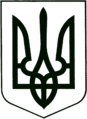 УКРАЇНА
МОГИЛІВ-ПОДІЛЬСЬКА МІСЬКА РАДА
ВІННИЦЬКОЇ ОБЛАСТІВИКОНАВЧИЙ КОМІТЕТ                                                           РІШЕННЯ №344Від 19.11.2021р.                                              м. Могилів-Подільський                                                                                                                                              Про внесення змін до бюджету Могилів-Подільської міської територіальної громади Могилів-Подільського районуВінницької області на 2021 рік         Керуючись ст.ст.26, 28 Закону України «Про місцеве самоврядування в Україні», ст.78 Бюджетного кодексу України та рішенням 2 сесії міської  ради 8 скликання від 23.12.2020р. №63, Законом України «Про Державний бюджет України на 2021 рік», згідно листа головного розпорядника коштів,-виконком міської ради ВИРІШИВ:1. Внести зміни до кошторису управління освіти міської ради по загальному фонду:Збільшити бюджетні призначення по:КПКВ 0611021 КЕКВ 2240 в сумі 90000 грн.2. Внести зміни до кошторису фінансово-економічного управління міської ради по загальному фонду:Зменшити бюджетні призначення по:КПКВ 3710160 КЕКВ 2111 в грудні місяці на суму 90000 грн.3. Дане рішення підлягає затвердженню на черговій сесії міської ради.4. Контроль за виконанням даного рішення покласти на першого заступника міського голови Безмещука П.О..     Міський голова                                                       Геннадій ГЛУХМАНЮК